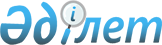 Об определении мест для размещения агитационных печатных материалов для всех кандидатовПостановление акимата Жылыойского района Атырауской области от 19 октября 2022 года № 265. Зарегистрировано в Министерстве юстиции Республики Казахстан 22 октября 2022 года № 30286
      В соответствии с пунктом 6 статьи 28 Конституционного закона Республики Казахстан "О выборах в Республике Казахстан", пунктом 2 статьи 31 Закона Республики Казахстан "О местном государственном управлении и самоуправлении в Республике Казахстан", статьей 27 Закона Республики Казахстан "О правовых актах", акимат Жылыойского района ПОСТАНОВЛЯЕТ:
      1. Определить места для размещения агитационных печатных материалов для всех кандидатов согласно приложению 1 к настоящему постановлению.
      2. Признать утратившими силу некоторые постановления акимата Жылыойского района согласно приложению 2 к настоящему постановлению.
      3. Контроль за исполнением настоящего постановления возложить на руководителя государственного учреждения "Аппарат акима Жылыойского района".
      4. Настоящее постановление вводится в действие по истечении десяти календарных дней после дня его первого официального опубликования.
       "СОГЛАСОВАНО":Жылыойская районнаятерриториальная избирательнаякомиссия Места для размещения агитационных печатных материалов для всех кандидатов Перечень утративших силу некоторых постановлений Жылыойского районного акимата
      1) Постановление Жылыойского районного акимата Атырауской области от 1 марта 2011 года № 43 "Об определении мест для размещения агитационных печатных материалов по Жылыойсккому району для кандидатов в Президенты Республики Казахстан и в депутаты Жылыойского районного Маслихата по избирательному округу № 10" (зарегистрированное в Реестре государственной регистрации нормативных правовых актов за № 4-2-152);
      2) Постановление Жылыойского районного акимата Атырауской области от 15 декабря 2011 года № 341 "Об определении мест для размещения агитационных печатных материалов по Жылыойскому району для кандидатов в депутаты Мажилиса Парламента и маслихатов Республики Казахстан" (зарегистрированное в Реестре государственной регистрации нормативных правовых актов за № 4-2-161);
      3) Постановление акимата Жылыойского района Атырауской области от 22 июля 2013 года № 366 "Об определении мест размещения агитационных печатных материалов по Жылыойскому району для кандидатов в акимы города, поселка и сельских округов" (зарегистрированное в Реестре государственной регистрации нормативных правовых актов за № 2754);
      4) Постановление акимата Жылыойского района Атырауской области от 3 сентября 2014 года № 412 "Об определении мест для размещения агитационных печатных материалов для всех кандидатов в депутаты Сената Парламента Республики Казахстан" (зарегистрированное в Реестре государственной регистрации нормативных правовых актов за № 2979);
      5) Постановление акимата Жылыойского района Атырауской области от 16 марта 2015 года № 137 "Об определении мест для размещения агитационных печатных материалов по Жылыойскому району для всех кандидатов в Президенты, депутаты Сената и Мажилиса Парламента, маслихатов и членов иных органов местного самоуправления Республики Казахстан" (зарегистрированное в Реестре государственной регистрации нормативных правовых актов за № 3134).
					© 2012. РГП на ПХВ «Институт законодательства и правовой информации Республики Казахстан» Министерства юстиции Республики Казахстан
				
      Аким Жылыойского района

Ж. Каражанов
Приложение 1 к постановлению
акимата Жылыойского района
от 19 октября 2022 года № 265
№
Название населенного пункта
Места для размещения агитационных печатных материалов
1
город Құлсары
проспект Махамбета № 37 перед зданием государственного учреждения "Жылыойский районный дом культуры "Кен Жылыой" государственного учреждения "Отдел культуры, развития языков, физической культуры и спорта Жылыойского района" 
1
город Құлсары
проспект Махамбета строение № 136 перед зданием коммунального государственного учреждения "Общеобразовательная средняя школа №1" отдела образования Жылыойского района Управления образования Атырауской области"
1
город Құлсары
улица А.Қорғанбаева здание № 50 перед зданием коммунального государственного учреждения "Общеобразовательная средняя школа № 15" отдела образования Жылыойского района Управления образования Атырауской области"
1
город Құлсары
улица Ж.Аймауытова здание № 290 перед зданием коммунального государственного учреждения "Общеобразовательная средняя школа № 13" отдела образования Жылыойского района Управления образования Атырауской области"
1
город Құлсары
улица Қ.Ахмет Яссауи строение № 47 перед зданием железнодорожного вокзала
1
город Құлсары
перед зданием магазина "Зере" в микрорайоне "Атырау"
1
город Құлсары
улица Тайманова строение № 167 перед зданием рынка "Беркад"
1
город Құлсары
микрорайон "Береке" улица Тәуекел хана строение № 1 перед зданием коммунального государственного казенного предприятия "Ясли-сад" "Аққайың-2" отдела образования Жылыойского района Управления образования Атырауской области"
1
город Құлсары
улица М.Кенғанова строение № 15 перед зданием супермаркета "Лидер"
1
город Құлсары
улица К.Закарияұлы перед зданием магазина "Мариям"
1
город Құлсары
улица С.Шакировой строение № 8 перед зданием коммунального государственного учреждения "Общеобразовательная средняя школа № 8" отдела образования Жылыойского района Управления образования Атырауской области"
1
город Құлсары
улица Ж.Нұрмұхана строение № 3 перед зданием коммунального государственного учреждения "Общеобразовательная средняя школа № 21" отдела образования Жылыойского района Управления образования Атырауской области"
2
поселок Жаңа Қаратон
улица Б.Ержанова строение № 642 перед зданием коммунального государственного учреждения "Общеобразовательная средняя школа № 22" отдела образования Жылыойского района Управления образования Атырауской области"
2
поселок Жаңа Қаратон
улица Б.Рзиева строение № 883 перед зданием коммунального государственного учреждения "Общеобразовательная средняя школа № 23" отдела образования Жылыойского района Управления образования Атырауской области"
3
сельский округ Жем село Тұрғызба
улица Бөкен Би здание № 409 перед зданием коммунального государственного учреждения "Общеобразовательная средняя школа № 4" отдела образования Жылыойского района Управления образования Атырауской области"
4
сельский округ Қосшағыл село Қосшағыл
улица Жайық здание № 93 перед зданием коммунального государственного учреждения "Общеобразовательная средняя школа № 2" отдела образования Жылыойского района Управления образования Атырауской области"
5
сельский округ Қара Арна село Шоқпартоғай
улица Т.Дешенова здание № 378 перед зданием коммунального государственного учреждения "Общеобразовательная средняя школа № 3" отдела образования Жылыойского района Управления образования Атырауской области"
6
сельский округ Ақкиізтоғай село Ақкиізтоғай
улица С.Аронұлы строение № 210 перед зданием коммунального государственного учреждения "Общеобразовательная средняя школа № 10" отдела образования Жылыойского района Управления образования Атырауской области"
7
сельский округ Майкөмген село Майкөмген
улица А.Керейұлы строение № 56 перед зданием коммунального государственного учреждения "Общеобразовательная средняя школа № 17" отдела образования Жылыойского района Управления образования Атырауской области"Приложение 2 к постановлению
акимата Жылыойского района
от 19 октября 2022 года № 265